Para empezarPan, tomate y aceitunas   	                                        	            €3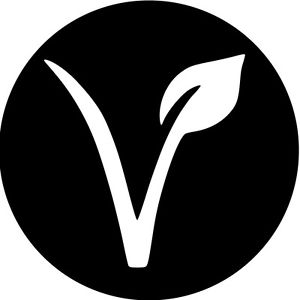 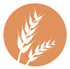 Sopa del día	                    		             		            €8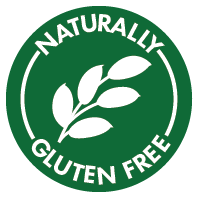 con crackers caserosEnsaladasEnsalada rainbow 					                      €16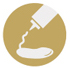 Variedad de hojas verdes, tomate, aguacate, repollo morado, zanahoria,trigo sarraceno activado, un aderezo de mostaza fresca y crackers caserosEnergy quinoa		    			                      €18Quinoa, chucrut, champiñones al horno, col rizada marinada, brócoli, zanahoria, tomates cherry, semillas de calabaza y espuma de aguacate y cúrcumaSandwichCracker de aguacate 	    		           			          €15Crackers caseros, tomate, levadura nutricional, rábanos, pistachos,lechuga, brotes y cúrcumaHamburguesa del día 		 			                      €14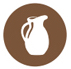 Con tomate, aguacate, queso de vaca mallorquín, cebolla y lechuga.Servido con patatas baby y salsas caserasParrilla & wokWok asiático   	   	 			           		           €18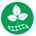 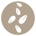 En el wok: cebolla, zanahoria, calabacín, champiñones, guisantes, arrozmarinado en tamari y aceite de sésamo tostadoSuper protein   	   	 		           		           €18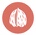 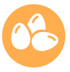 Hummus de garbanzos, champiñones trompetas, brócoli a la parrilla,kimchee,huevo escalfado, pistachos, semillas de cáñamo, cúrcuma y granadaPastaPasta con pesto de kale		 	   	 	                      €14Con albahaca, perejil, almendras tostadas, aceite de oliva virgen extra yqueso parmesanoPasta Mediterránea			           			          €14Con salsa de tomate, cebolla, tomillo, orégano, aceite de oliva virgen extra, queso parmesano y mozzarella frescaPara añadirle a su platoOpción sin gluten 			             			€2Huevo escalfado o frito				                        €2Quinoa							                        €3Tempeh a la parrilla					                        €3Salsas caseras						                        €3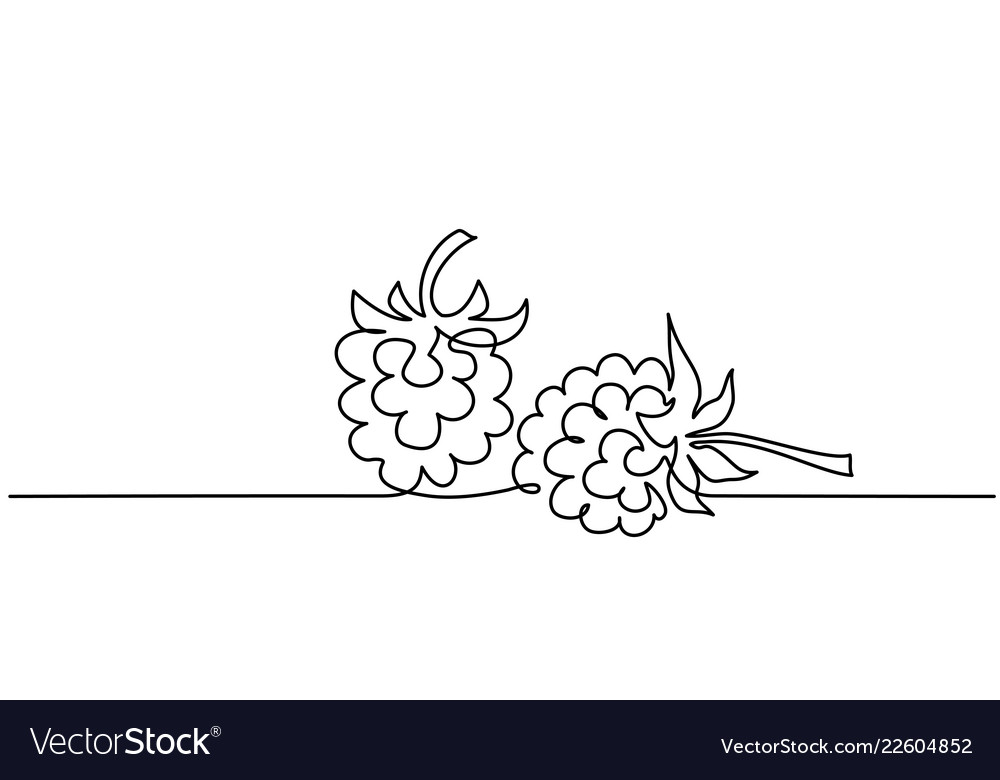 Postres Bowl de açaí 						                      €12Açaí helado con plátano, granola casera, bayas de goyi, frutos rojos, kiwi, crema de coco, cúrcuma, almendras, jarabe de arrozBowl de dragon fruit					                      €12Pitaya helada con plátano, granola casera, bayas de goyi, frutos rojos, kiwi, crema de coco, cúrcuma, almendras, jarabe de arrozPostre del día		  		  		                        €5Alergias e intoleranciasEn caso de que sufra alguna alergia o intolerancia, por favor,háganoslo saber siempre.Incluso cuando el ingrediente no esté presente en el menú.Muchas gracias.Símbolos de comidaNaturalmente sin gluten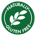 Vegano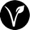 Lácteos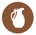 Huevos 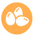 Gluten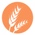 Cacahuetes 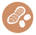 Mostaza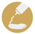 SésamoSojaOtros frutos secos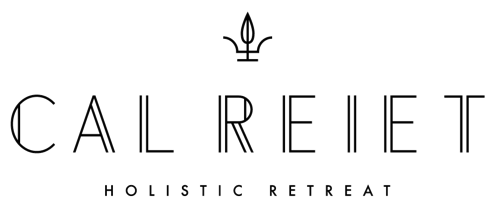 Carta de comidas Cal Reiet Servimos nuestros deliciosos platos de almuerzo entre las 13.00 y las  17.00hLa comida es una parte intrínseca de nuestra salud y bienestar en general.Somos lo que comemos. Nuestra cocina vegetariana es sabrosa, emocionante, saludable, colorida y de temporada. Todos los ingredientes que utilizamos en nuestros platos son locales, sostenibles y frescos. Tenemos nuestro propio jardín de hierbas, árboles frutales y gallinas libres y felices.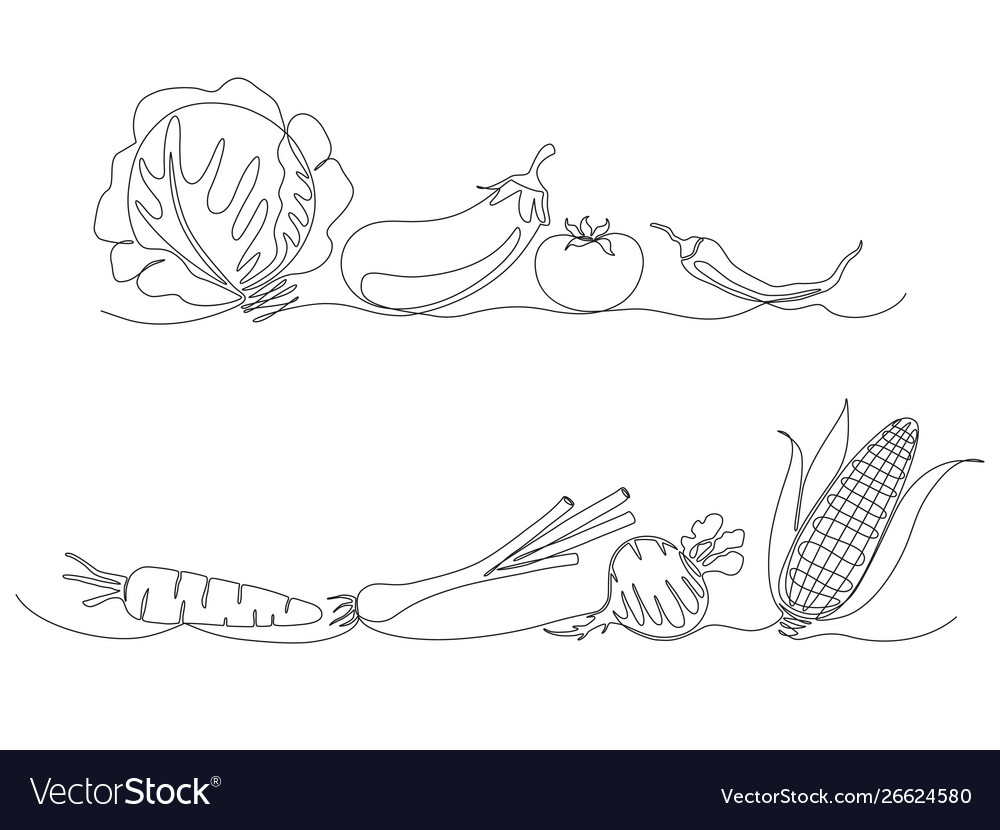 